Evaluación unidad 3Instrucciones: Responda las preguntas y guarde el archivo en formato .docx con su nombre como nombre del archivo. Luego súbalo a la plataformaEscriba el nombre de las partes del navegador que se muestran encerradas en rojo.1.-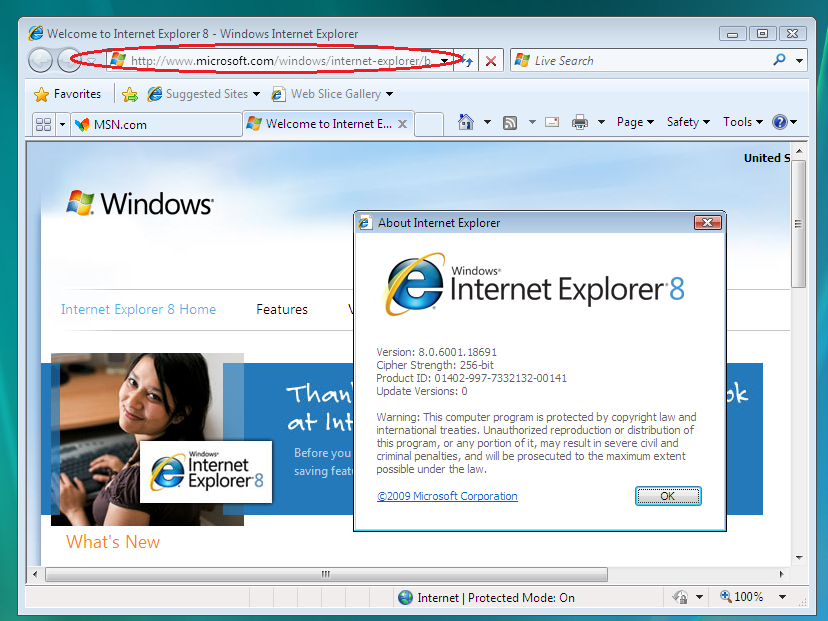 2.- 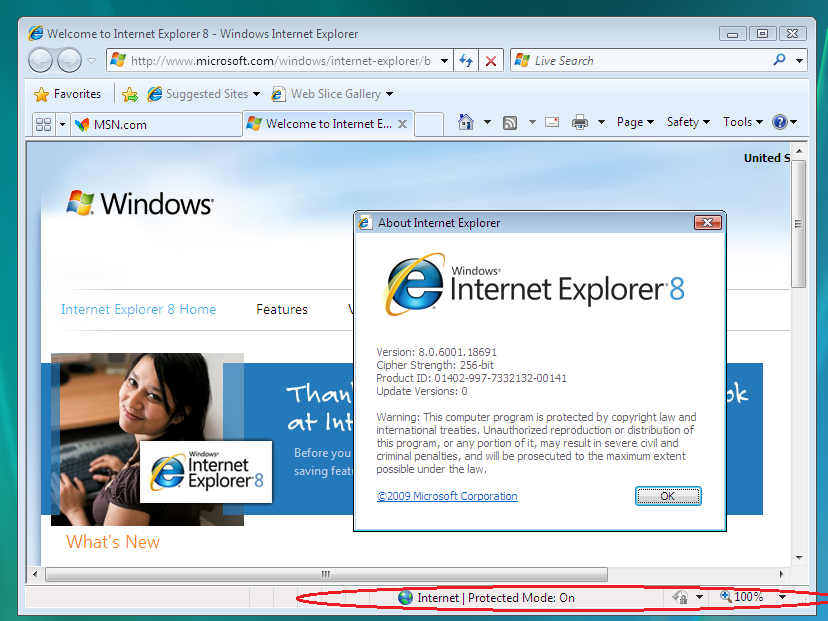 3.-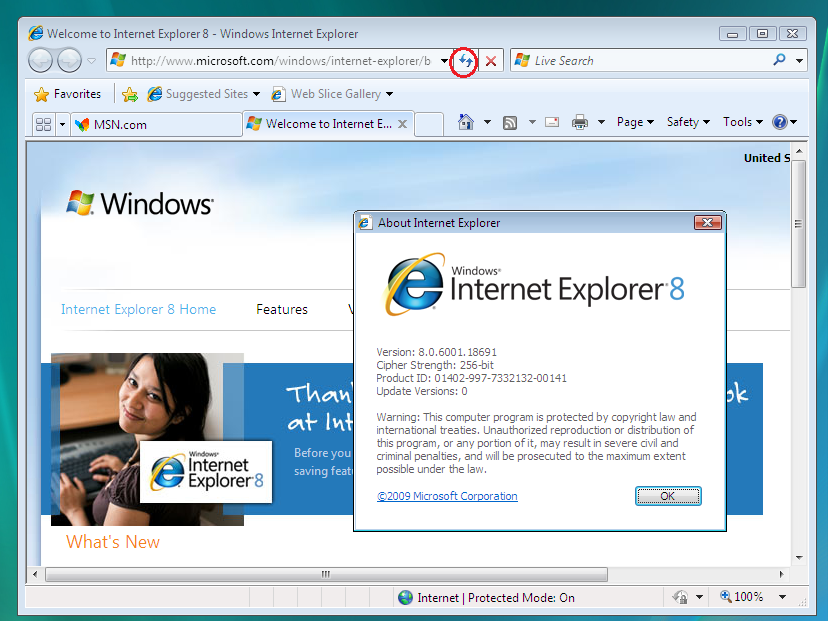 4.-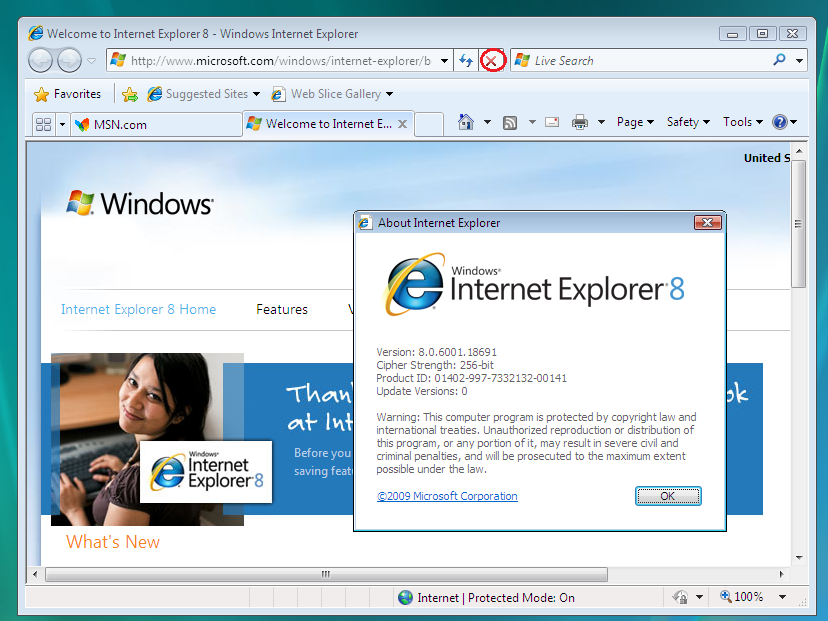 